    桃園市進出口商業同業公會 函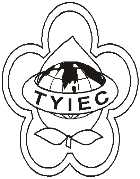          Taoyuan Importers & Exporters Chamber of Commerce桃園市桃園區中正路1249號5樓之4           TEL:886-3-316-4346   886-3-325-3781   FAX:886-3-355-9651ie325@ms19.hinet.net     www.taoyuanproduct.org受 文 者: 各相關會員發文日期：中華民國111年6月6日發文字號：桃貿豐字第111071號附    件：主   旨：「健康食品應於產品容器或外包裝明顯標示保健功效之相關成分含量」業經衛生福利部111年5月31日以衛授食字第1111300106號公告預告廢止，請查照。說   明：     ㄧ、依據衛生福利部111年5月31日衛授食字第1111300108號函辦理。     二、旨揭公告請至行政院公報資訊網、衛生福利部網站「衛生福利法規檢索系統」(https://www.fda.gov.tw/)下「法規草案」網頁、衛生福利部食品藥物管理署網站(https://join.gov.tw/policies/)「公告資訊」下「本        署公告」網頁及國家發展委員會「公共政策網路餐與平臺-眾開講」網頁(https://join.gov.tw/policies/)自行下載。理事長  莊 堯 安